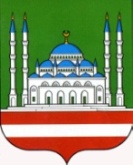 ДЕПАРТАМЕНТ КУЛЬТУРЫМЭРИИ ГОРОДА ГРОЗНОГОМБУ АНСАМБЛЬ ПЕСНИ  «СТОЛИЦА» г.ГРОЗНОГОул. пр. А.А.Кадырова, 39, г. Грозный, Чеченская Республика, 364021Тел.: 8(928) 899-92-15http://depcult95.ru, e-mail: stolica_mz@mail.ruОКПО 66587337, ОГРН 1102031004448ИНН/КПП 2014004048/201401001СОЬЛЖА-Г1АЛИН МЭРИНКУЛЬТУРАН ДЕПАРТАМЕНТИЛЛИЙН   АНСАМБЛЬ «СТОЛИЦА» СОЬЛЖА-Г1АЛИН МБУСольжа-Г1ала, А.А. Кадыровнц1арах пр., 39,Нохчийн Республика, 364021Тел.: 8(928) 899-92-15http://depcult95.ru, e-mail: stolica_mz@mail.ruОКПО 66587337, ОГРН 1102031004448ИНН/КПП 2014004048/201401001НачальникуДепартамента культуры Мэрии г. Грозного	М. С- М. АмаевойОтчето работе Ансамбля песни «Столица»за декабрь 2018 г.Мероприятия по гражданско–патриотическому воспитанию подрастающего поколения	7 декабря в 15 – 00ч. в ДК им. Ш.Эдисултанова состоялось праздничное мероприятие ко Дню Героев Отечества. История нашей страны хранит множество имен героев, в том числе и нашего времени. Среди них немало и представителей нашего народа, что вызывает особую гордость. Своими патриотическими песнями зрителей порадовали солисты Ансамбля песни «Столица».Количество участников – 7 чел., зрителей – 100.12 декабря в 15 – 00ч. в ДК им. Ш.Эдисултанова состоялось мероприятие ко Дню Конституции России. Этот праздник близок каждому, кому не безразлична судьба Родины. Музыкальные представления в адрес всех граждан России прозвучали в песнях солистов ансамбля песни «Столица»Количество участников – 4 чел., зрителей – 60.Культурно-досуговые мероприятия	31 декабря в 19 – 00 ч. на Центральной площади им. А.Ш. Кадырова состоялся праздничный Новогодний концерт «С Новым 2019 годом!» На площади рядом с главной елкой собрались жители и гости республики, чтобы встретить новый 2019 год. С большой сцены позитив и теплую атмосферу дарили артисты чеченской эстрады, в том числе и солисты ансамбля песни «Столица».Количество участников – 10 чел., зрителей – 600.Внеплановые: 2 декабря в Доме культуры с. Старые – Атаги в 16 – 00ч. состоялся Вечер нашидов. Группа исполнителей нашидов и назмов Департамента культуры Мэрии г. Грозного «Аль – Муъминун» регулярно принимает участие в вечерах нашидов на территории нашей республики. В мероприятии принял участие солист Ансамбля песни «Столица».Количество участников – 1 чел., зрителей – 50.               2 декабря в 15 – 00ч. в ДК им. Ш.Эдисултанова состоялось праздничное мероприятие для детей с ограниченными возможностями из Чеченской Республики и Республики Дагестан «Доброе сердце». В ходе концерта артисты исполняли для юных зрителей свои самые добрые и позитивные композиции, подарив им частичку своего тепла и любви.Количество участников – 7 чел., зрителей – 100.19 декабря в 18-00 ч. в Гарнизонном Доме офицеров в 46 – й бригады, состоялся концерт мастеров искусств творческих коллектива гарнизонного Дома офицеров, звезд эстрады и творческих коллективов ЧР. Своими патриотическими песнями зрителей порадовал солист ансамбля песни «Столица» Беслан Дакаев.Количество участников – 1 чел., зрителей – 50.22 декабря в 18 – 00ч. в ГАУ ГАТ «Вайнах» состоялся новогодний праздничный концерт артистов Департамента культуры «Мелодии зимы». Почетным гостем на мероприятии был Глава ЧР Рамзан Кадыров. В качестве гостя программы выступила народная артистка ЧИАССР Тамара Дадашева. В зале царила по-настоящему уютная, новогодняя атмосфера.Количество участников – 10 чел., зрителей – 100.23 декабря в 17 – 00ч. на Центральной площади им. А.Ш. Кадырова состоялось официальное открытие главной новогодней елки. В городе царила атмосфера праздника, для детей и взрослых были организованы различные мероприятия. Церемонию украсили выступления звезд чеченской эстрады, в том числе и солистов ансамбля песни «Столица».Количество участников – 10 чел., зрителей – 500.24 декабря в 18 – 00 ч. на Центральной площади им. А.Ш. Кадырова состоялось праздничное мероприятие – Новогоднее поздравление, концерт артистов Департамента культуры для жителей и гостей столицы. Новогодние праздники являются одними из любимых в народе дней. Они отмечаются в нашей республике с большим размахом. Своими зажигательными песнями зрителей порадовали солисты ансамбля песни «Столица».Количество участников – 10 чел., зрителей –  100.25 декабря в 18 – 00 ч. на Центральной площади им. А.Ш. Кадырова состоялось праздничное мероприятие - концерт артистов Департамента культуры для жителей и гостей города. Солисты порадовали своим творчеством зрителей, собравшихся у главной новогодней елки. Количество участников – 10 чел., зрителей –  100.В декабре 2018 г. в Ансамбле песни «Столица» прошло 10 мероприятийКоличество участников и зрителей – 1830 человек;Участников –  70 чел., зрителей – 1760 чел	Директор                                                                                    И.М. МусхабовИсп.: Х.Б. Марзабекова8 (928) 641 24 60№На    №отНаименованиеколичество мероприятийколичество участниковКоличество зрителейДуховно-нравственное​воспитание​110600Патриотическое воспитание211160Профилактика здорового образа жизни000Профилактика наркомании000Профилактика правонарушений000Профилактика терроризма и экстремизма000Внеплановые мероприятия7491000ИТОГО10701760​Конкурсы​---Участие в Республиканских конкурсах---Участие в Международных конкурсах---